Ο 3ος Αγώνας Πρωταθλήματος Ιππικής Αντοχής 2017 το Σαββατοκύριακο 22 και 23 Απριλίου στη ΛαμίαΟ Δήμος Λαμιέων, η Περιφέρεια Στερεάς Ελλάδας και ο Αθλητικός Ιππικός Όμιλος Λαμίας «Jockey Club» διοργανώνουν τον 3ο Αγώνα Πρωταθλήματος Ιππικής Αντοχής 2017 αύριο Σάββατο 22 και την Κυριακή 23 Απριλίου.Ο αγώνας, που τελεί υπό την αιγίδα της Ελληνικής Ομοσπονδίας Ιππασίας, θα πραγματοποιηθεί στον Αθλητικό Ιππικό Όμιλο Λαμίας «Jockey Club» που βρίσκεται στη Ροδίτσα Λαμίας. Για περισσότερες πληροφορίες οι ενδιαφερόμενοι μπορούν να επισκέπτονται την ηλεκτρονική σελίδα της Ελληνικής Ομοσπονδίας Ιππασίας στο:  http://www.hef.gr/greek/index.htmΑπό το Γραφείο Τύπου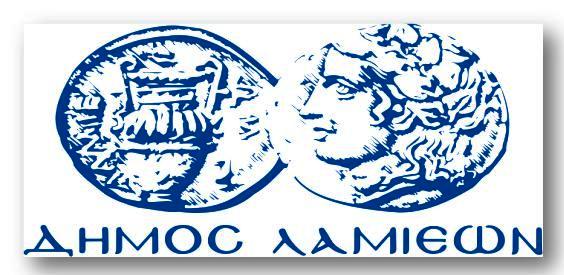 ΠΡΟΣ: ΜΜΕΔΗΜΟΣ ΛΑΜΙΕΩΝΓραφείου Τύπου& ΕπικοινωνίαςΛαμία, 21/4/2017